План-конспект урока по математике (6 класс) по теме: Линейные уравнения с одной переменной, содержащие переменную под знаком модуля.Составила учитель математики Акмаганбетова Карлыгаш БилимовнаОбщая цельСформировать знания учащихся о решении линейных уравнений, содержащих переменную под знаком модуля,Развивать технику вычисления, логическое мышление, осуществлять трудовое воспитаниеОжидаемые результатыЗнает случаи содержания переменной со знаком модуля числа,знает различия между решениями линейных уравнений со знаком модуля для положительного и отрицательного чисел и равно нулю,умеет определить в каких случаях уравнения имеет 1 корень, 2 корня и не имеет кореньТип урока             Изучение нового материалаЗадания                Групповая работа, парная работаНеобходимые материалы  листы с разноуровневыми заданиями, cтикеры в конце урока,Листы самооцениванияХод урока:Этапы урокаДействия учителяДействия ученикаВводная частьВводная частьВводная часть   Орг. МоментУстный счетПриветствие            Перегруппировка: Выберите стикеры с числами, определите какое число положительное, отрицательное или противоположные и садитесь в соответствующую группуПравила работы в группеВопросы по методике Блума на ромашке: (1 ответ – 1 «+»)1)Что такое модуль?2)Как Вы думаете, равны ли модули чисел -5 и 5? Почему?3) Вычислите: ; ; 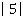 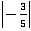 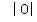 4) Может ли модуль быть отрицательным числом?5) Чему же равен x , если ;  ?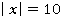 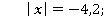 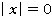 6) Сколько значений имеет х, если модуль его равен положительному числу? Отрицательному числу и равен 0?«Горячий стул» (1 ученик садится на стул по середине и отвечает на вопросы класса. 1 ответ – один «+») Например: Какое уравнение называется линейным?Обе части уравнения умножили на число, не равное 0. Изменились ли корни данного уравнения?Обе части уравнения разделили на одно и то же число, отличное от нуля. Изменились ли корни данного уравнения?Сформулируйте правило переноса слагаемых из одной части уравнения в другую.Мы повторили модуль числа, линейное уравнение, правила решения линейного уравнения, какова же тема урока сегодня? Запись темы урокаВыбирают стикеры и садятся в группы1 выходит, выбирает лепесток и, читает и отвечает1 садится, а другие задают вопросыОсновная частьРабота у доскиФормативное оценивание « Сигналы рукой»Метод Джигсо Формативный тестДомашнее задание: Итог урока: Рефлексия:Оценивание:Резервный материал:Линейные уравнения с одной переменной, содержащие переменную под знаком модуля.Как Вы думаете: чему должны к концу урока научиться? Обратимся к примерам из опроса;  ?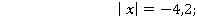 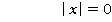 x = -10;   нет корней x=0;   x = 10Мы подошли к решению уравнений вида |f(x)| = а.Рассмотрим несколько уравнений Какое число можно поставить под знак модуля в каждом из этих уравнений?׀ 4х + 1 ׀ =3;                      ׀ 7 + 2х ׀ =0;4x+1=3     4x+1= -3           7+2х =04x =3-1    4x = -3-1            2х= -74x=2        4x= -4                  х = -7 : 2Х = 2:4     x= -4:4               х = -3,5х = 0,5     х= -1                  Ответ: - 3,5Ответ: -1 и 0,5׀ 6 - х ׀ = -5; Ответ: решений нет№_908,  909Кому всё понятно?Кому не совсем понятно? Что именно?Кто вообще не понял? Что именно не понял?Задания из карточки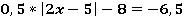 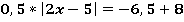 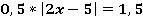 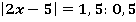 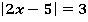 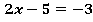 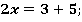 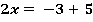 =2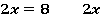 =1         Ответ: 1 и 4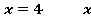 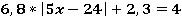 =4-2,3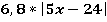   = 1,7  = 1,7 : 6,8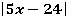   0,25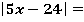                =-0,25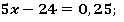 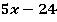 5х=0,25+24                                5х=-0,25+245х=24,25                                    5х=23,75Х=24,25:5                                  х=23,75:5Х=4,85                                       х=4,75Ответ: 4,75 и 4,85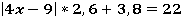 -3,8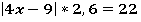 =18,2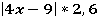 18,2:2,6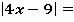 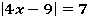 4х-9=7                   4х-9=-74х=7+9                 4х=-7+94х=16                    4х=2Х=4                       х=0,5            Ответ: 0,5 и 4I вариант 1) ׀ 4х + 1 ׀ =3;Ответы: А) 0 и 3 В) 0,5 и-1 С) 3 ; Д) -4; Е) 0,5 и 12) ׀ 1 – 2х ׀ =0;Ответы: А) 0,5 В) 0 С) 1,5 Д) -2 Е) 73) ׀ 2х - 5 ׀ = -7;Ответы: А) -7; В) 0 и 5; С) нет корней; Д) 2 и 5 Е) 0,5II вариант: 1) ׀ 4 +2 х ׀ = 12;Ответы: А) 2 и -2 В) нет С) 0 Д) -8 и 4 Е) 42) ׀ 7 + 3х ׀ =0;Ответы: А) нет В) 3 и 7 С) -3 Д) -3и 7 Е) - 2 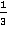 3) ׀ 9 + 2,5х ׀ = - 3;Ответы: А) 2,5 В)-9 С) нет корней Д) 0 Е) -3 и 9№911; параграф 5.3 Придумать свои уравнения с модулемЧто мы умеем выполнять?на стикерах написать: Были ли трудности при работе на уроке? Если да, то какие?по таблице. № 912Запись темы урокаОтвечают на вопросыСлушают и записывают в тетрадиРаботают с учителемОдин у доски остальные в тетрадиПалец вверхПалец горизонтальноПалец вниз(в группе разбирают решение уравнения на карточке, затем 1 представитель группы пересаживается в другую группу и объясняет как решается уравнение и так в каждой группе)Отвечают на вопросы тестаВыполня-ют и взаимопро-веряютВсе выполняют